NAME: OJO OLORUNTOMI DAVIDMATRIC NO: 15/SCI01/023CSC 309 ASSIGNMENT – ABUAD GRADING SYSTEMOUTPUT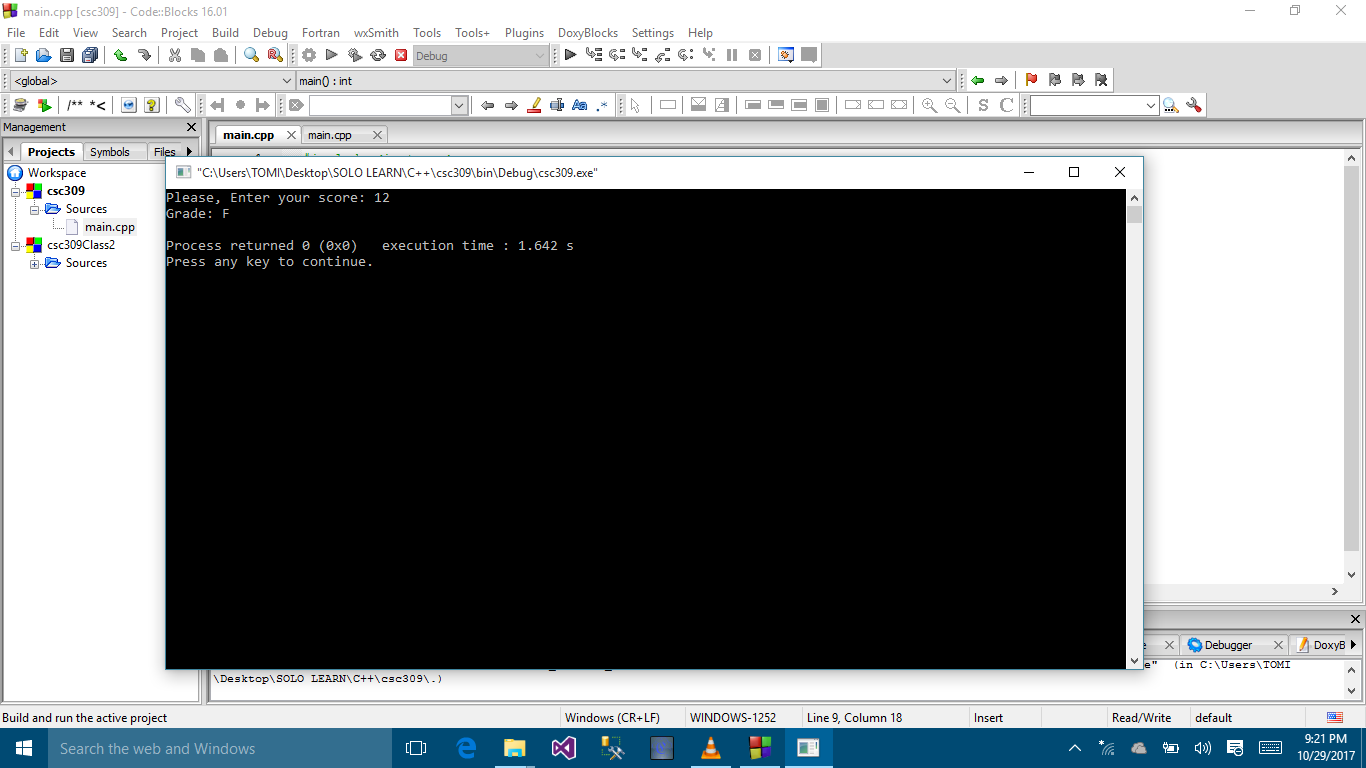 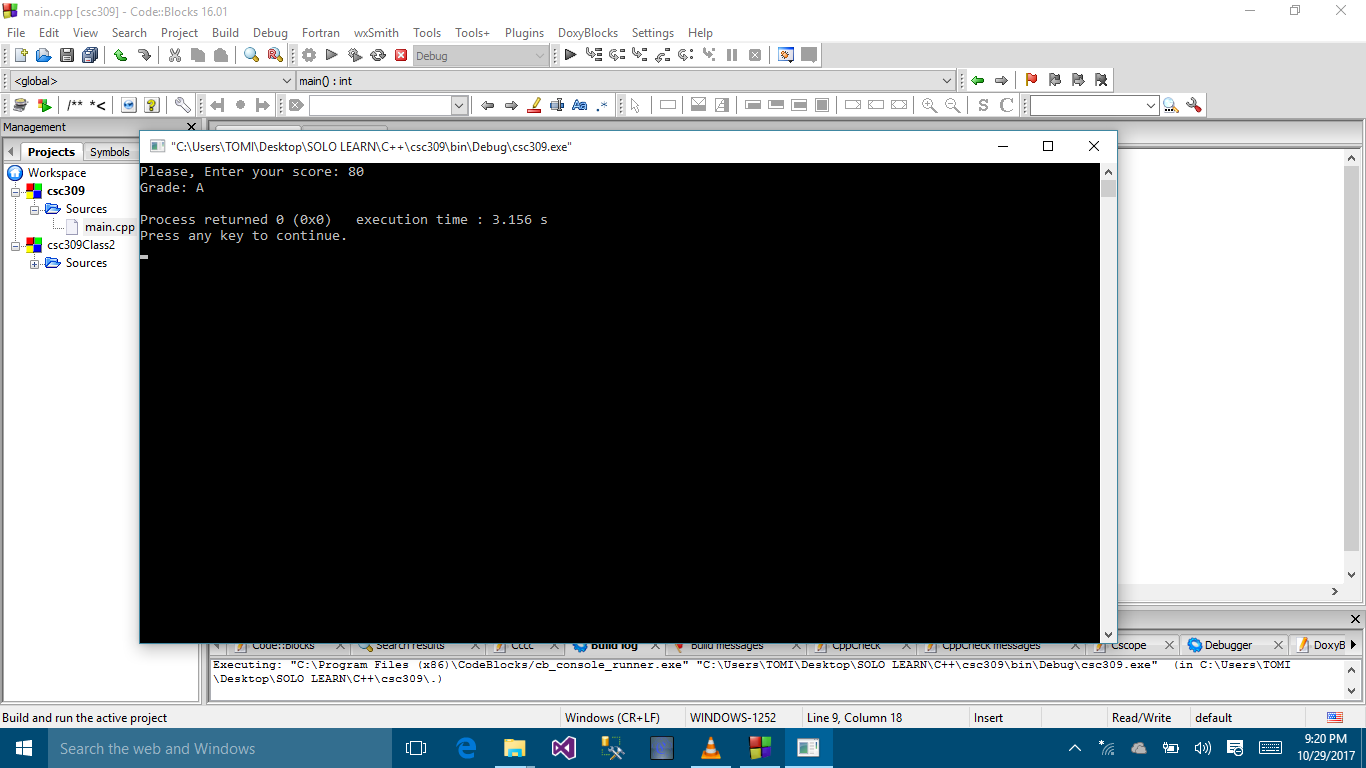 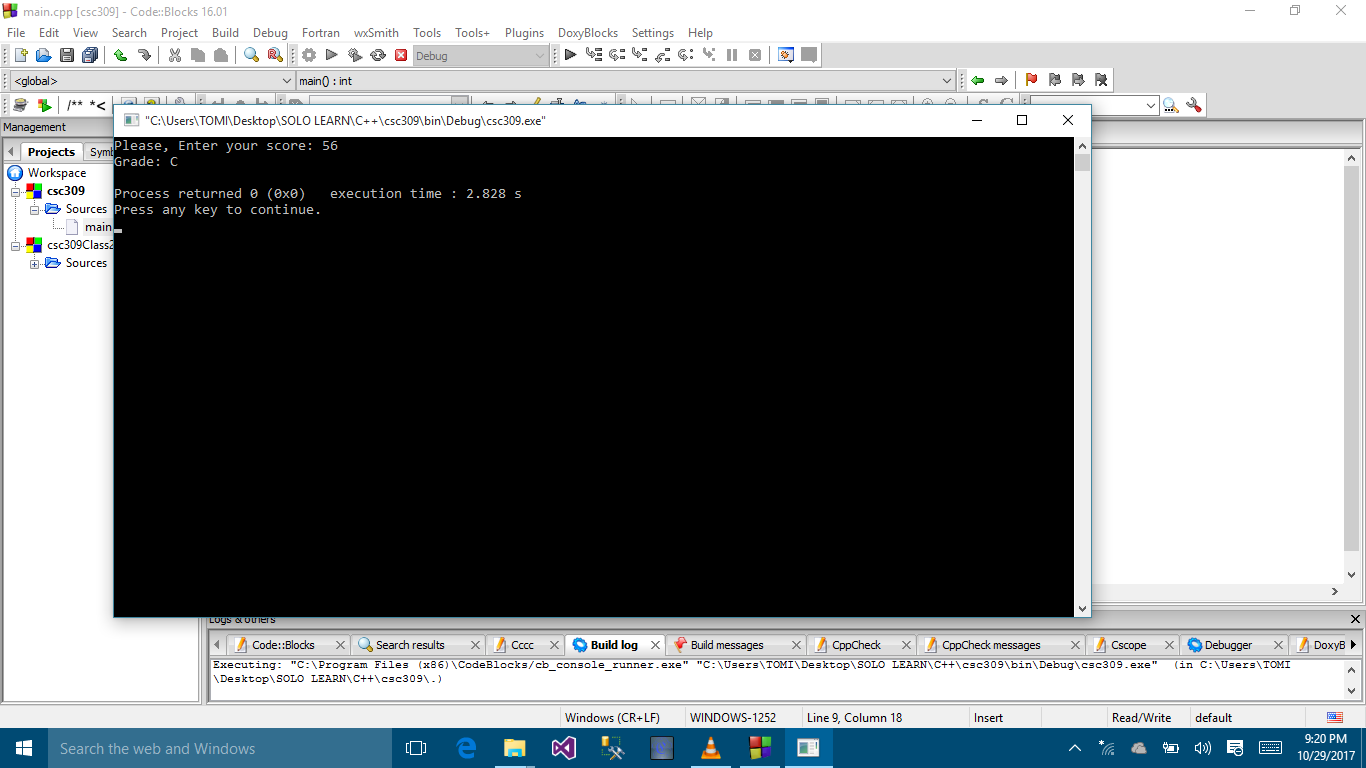 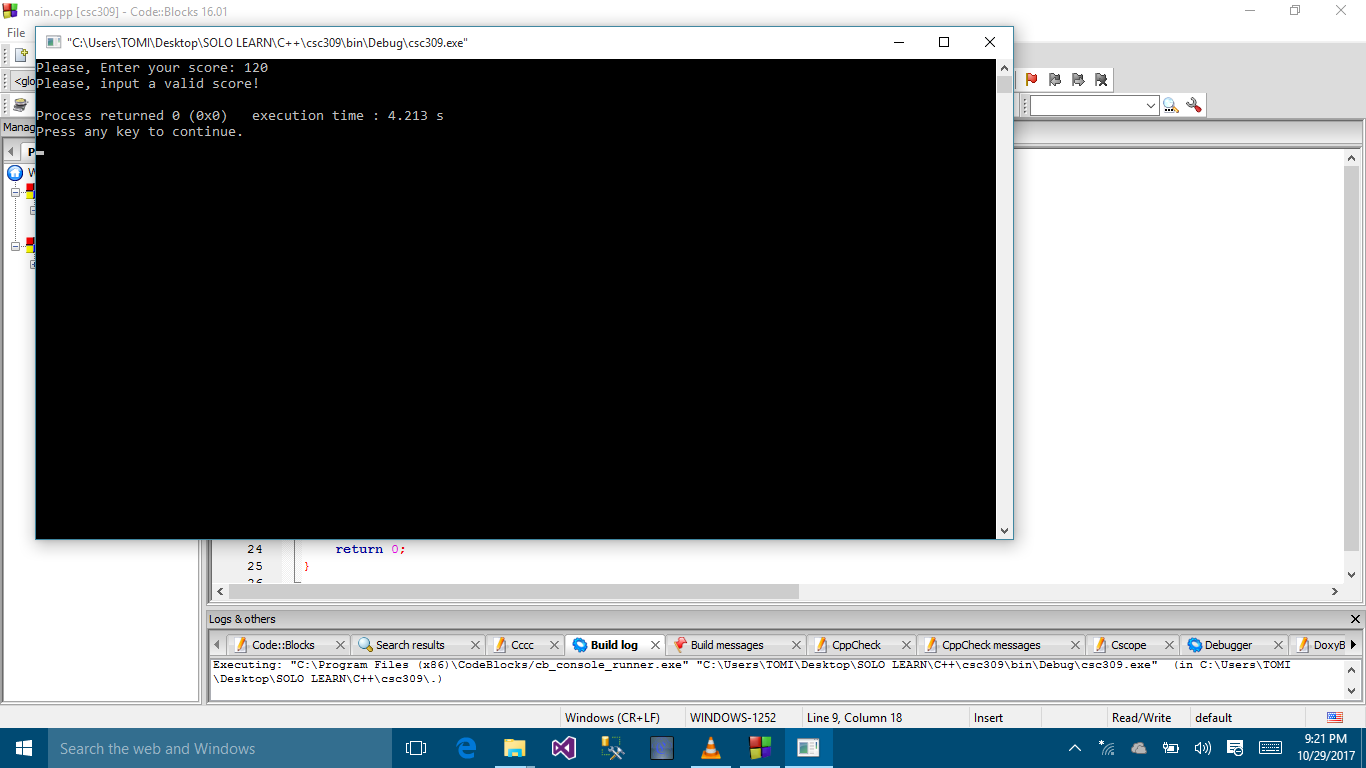 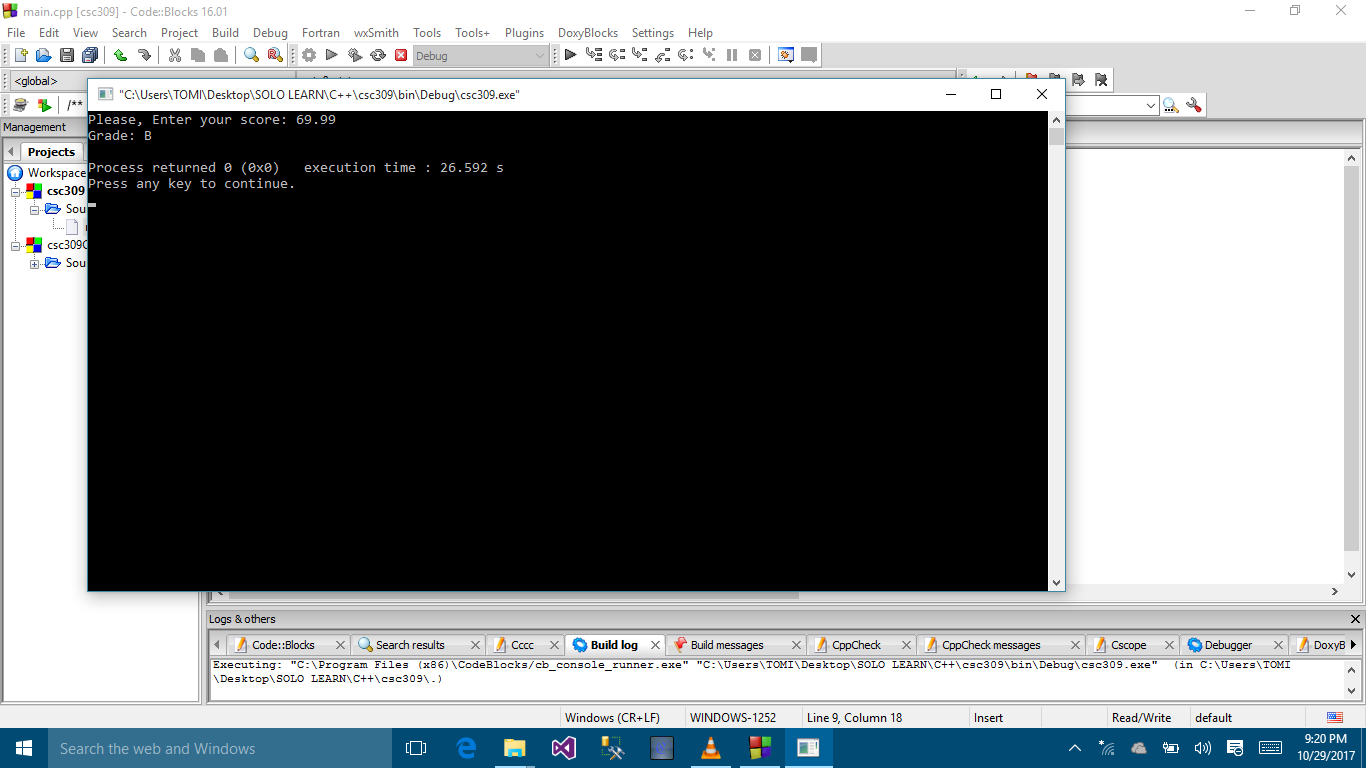 CODE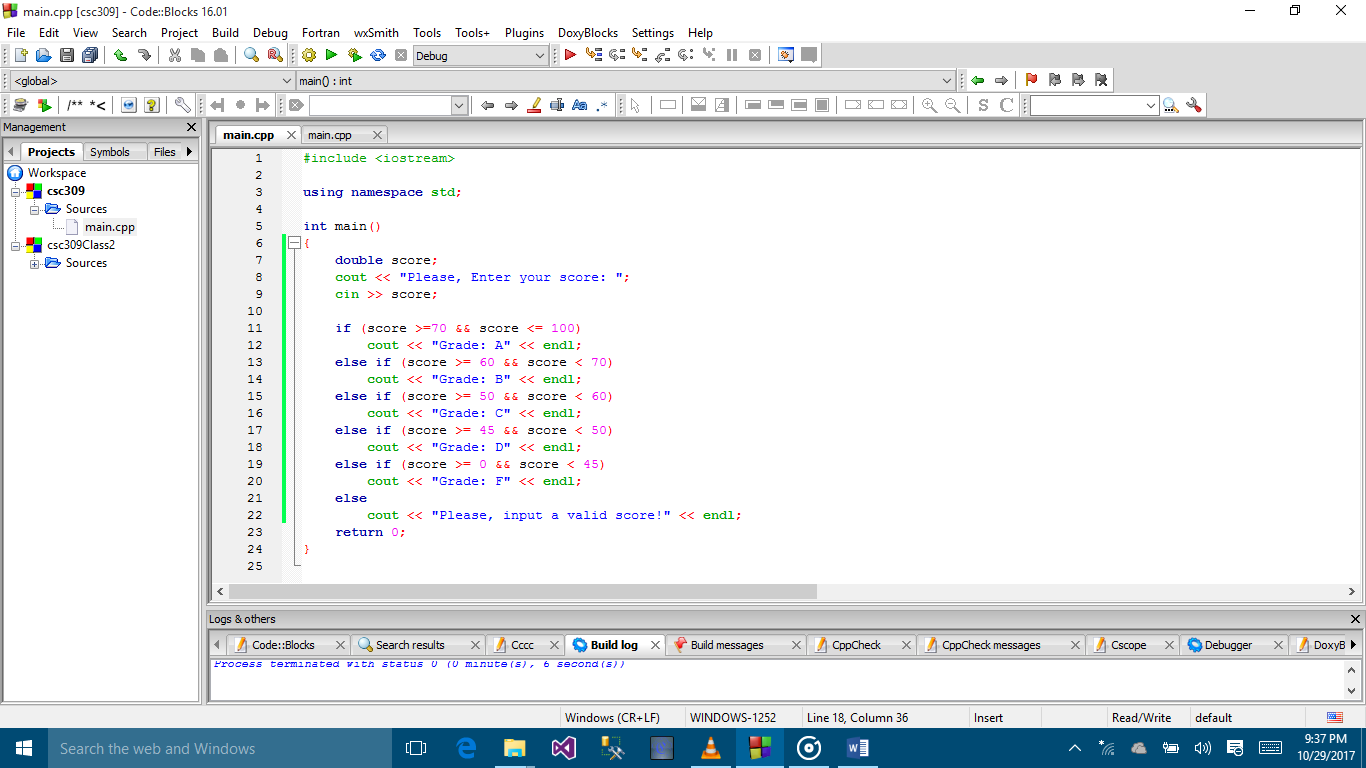 